Arcott Place HOAARCHITECTURAL CONTROL COMMITTEE MODIFICATION REQUESTP LEASE NOTE: ALL Applications must be submitted with a $25 processing fee. Please note since all applications require an application fee and can be emailed or sent regular postal mail.  Applications will be considered incomplete and will not be processed until t he required fees are received.BRIEFLY DESCRIBE THE ALTERATION OR IMPROVEMENT IN WHICH YOU ARE PROPOSING.EXTERIOR PAINT:ROOF REPLACEMENT:LANDSCAPING or STRUCTURES:  Signature: 	Start Date: 	Completion Date:  	 Please email Arcott.place.hoa@gmail.com to request the ACC Information Sheet for more details on what to is ubmit with your application.RETURN APPLICATIONS TO:Arcott Place Homeowners Association P.O. Box  2384Stafford Texas 77479Arcott Place HOABelow is a list of what you will need to submit with your signed application, the application will be incomplete until all items are submitted. Be sure to sign the application and put your email address and phone number so that we may correspond.Any questions regarding ACC Application submittal please email:  arcott.place.hoa@gmail.com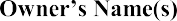 AddressHome PhoneWork PhoneEmail (Please print):Paint or Stain Color(s)Paint or Stain Number(s)Brick ColorPaint Location (Trim/Siding)Shingle ColorShingle TypeMust submit   lot survey showing location of landscape materials for Storage Buildings/Gazebos/Pergolas/Sprinkler System/Lighting/Fence Replacement/FencePatio CoverPatio EnclosurePics showing what the structure will look like upon completion, height, width and length, materials, and $25.00 application fee made payable to Arcott Place HOA,  Concrete PatioConcrete DrivewayLot survey indicating where the concrete patio will be poured, dimensions of concrete patio, and  $25.00 application fee made payable to Arcott Place HOA,  Roof ReplacementRoof shingle color, roof shingle type and $25.00 application fee made payable to Arcott Place HOA,  Solar ScreensSolar PanelsPhoto of front of home, sample of solar screens showing color, $25.00 application fee made payable to Arcott Place HOA,  LandscapingLot survey indicating where the landscaping is being proposed, proposed plants, shrubs and or trees, plans and specifications from contractor $25.00 application fee made payable to Arcott Place HOA,  Tree RemovalPictures of trees are being removed, pics of trees being added and$25.00 application fee made payable to Arcott Place HOA,  Note: Trees in front yard MUST be replaced with mature treesGazebo, Pergola, ArborPhoto of what structure will look like upon completion, dimensions height, width, length, list of materials, and $25.00 application fee made payable to Arcott Place HOA,  Outdoor KitchenElevations, renderings showing what the structure will look like upon completion, $25.00 application fee made payable to Arcott Place HOA,  Fence ExtensionCopy of lot survey indicating where the fence will be extended, type of fence and $25.00 application fee made payable to Arcott Place HOA,  Fence ReplacementPictures of fence to be replaced, contractor plans and specifications and $25.00 application fee made payable to Arcott Place HOA Surveillance CamerasExterior LightingPhotos of proposed cameras/lighting, cameras must not be directed or record any neighboring and $25.00 application fee made payable to Arcott Place HOAExterior PaintExterior SidingPhoto of front of home, paint swatch showing color and color number, and $25.00 application fee made payable to Arcott Place HOA  In-Ground Pool, Spa DeckPool specifications, lot survey indicating where pool, spa and decking will be installed  and $25.00 application fee made payable to Arcott Place HOARoom AdditionElevations, renderings showing what the room addition will look like upon completion, dimensions height, width, length, square footage, list of materials, and $25.00 application fee made payable to Arcott Place HOAIrrigation SystemLot survey indicating where irrigation system will be installed, plans and specifications for irrigation system and $25.00 application fee made payable to Arcott Place HOAStorage ShedLot survey indicating where storage shed will be installed, brochure of storage shed, height, width, length and square footage of storage shed,  and $25.00 application fee made payable to Arcott Place HOAPlay StructureBasketball GoalLot survey indicating where the structure will be installed, colored photo , dimensions of structure including height, width, length and $25.00 application fee made payable to Arcott Place HOA,  Driveway ExtensionLot survey indicating where driveway will be extended/dimensions and $25.00 application fee made payable to Arcott Place HOA,  Front/Rear Door ReplacementGarage DoorPhoto of existing door, photo of proposed door, photo of trim/brick color of home and $25.00 application fee made payable to Arcott Place HOA,  